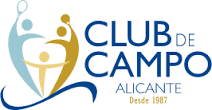 NORMAS DE LA PISCINA    OBLIGATORIOLOS NIÑOS MENORES DE 12 AÑOS DEBEN ESTAR                                          SIEMPRE ACOMPAÑADOS DE UN ADULTOOBEDECER LAS INDICACIONES DE LOS SOCORRISTAS.DUCHARSE ANTES DEL BAÑO. PROHIBIDOUTILIZAR COLCHONETAS DENTRO DE LA PISCINA.USAR JABONESENTRAR COMIDA Y BEBIDAS DE LA CALLELOS NIÑOS PODRAN MERENDAR EN ZONA HABILITADACOMER DENTRO DEL RECINTO DE LA PISCINAEL USO DE VASOS O RECIPIENTES DE CRISTALSALIR DEL RECINTO DE LA PISCINA EN ROPA DE BAÑO.FUMAR FUERA DE LA ZONA HABILITADALA ENTRADA DE ANIMALESCUALQUIER PERSONA EN ESTADO DE EMBRIAGUEZ SERA EXPULSADA INMEDIATAMENTE DE LA INSTALACION.